Dale A. Stinton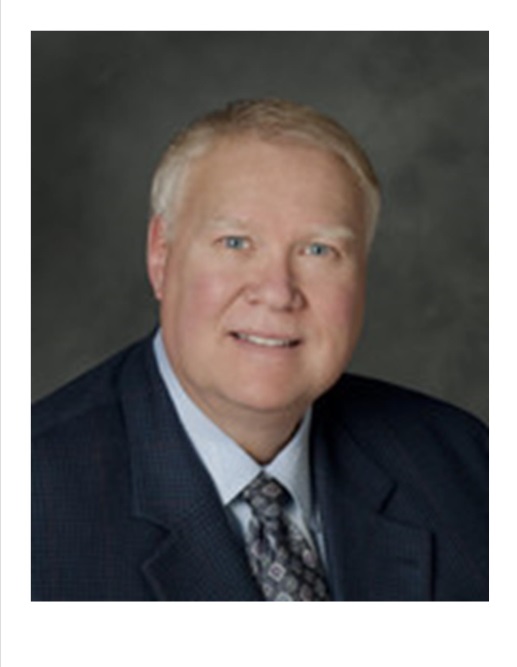 CEO, National Association of REALTORS®Dale A. Stinton is the Chief Executive Officer of the NATIONAL ASSOCIATION OF REALTORS®.  The NATIONAL ASSOCIATION OF REALTORS® is America’s largest trade association, representing over 1.2 million members involved in all aspects of the residential and commercial real estate industries.Stinton, a 36 year veteran of NAR, took over the reins November 1, 2005.  He served as acting CEO and executive vice president in 1996 and became CFO/CIO in 1998.Stinton drove the association’s successful effort to permanently ban banks from entering the real estate industry, while also achieving a home buyer tax credit that noted national economists acknowledged was responsible for helping sustain the housing market during a very difficult time.Stinton was awarded Stephan Swanepoel’s 2009 Trendsetter of the Year award, Inman’s 2010 Innovator of the Year award and was included in CEO Update’s inaugural list of top association CEOs.  CEO Update wrote that Stinton “earned his place on the list by uniting a diverse organization and reacting well ahead of the slumping housing market with highly innovative programs, education, and online resources.”In October, 2010, Smart Money featured Stinton as one of its “Power 30: Most Powerful and Influential Players”.  Since December 2010, Dale has annually received repeat recognition from Inman News as one of the 100 Most Influential Real Estate Leaders of the year.In 2014 Swanepoel identified Mr. Stinton as the 6th Most Powerful Person in the Real Estate Industry, and on the basis of a very busy 2015 where projects Upstream, AMP and ZipLogix were approved, Stinton was moved up a notch to #5.  He remains at #6 in 2016, and was recently recognized with the very prestigious ‘On the Shoulders of Giants’ Award given by ReMax and RIS Media for Dale’s overall body of work.